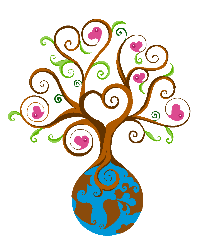 Reconoce tu niño interiorEntrevista inicialASPECTOS GENERALESMotivo de tu consulta:¿Qué te gustaría conseguir en tu consulta?:¿Qué haría que esta consulta fuera un éxito para ti: (Al menos 3 logros)¿Cuál es tu gran sueño?¿Cuál es tu mayor problema actual?:ASPECTOS IMPORTANTES DE TU VIDAAbortos:Nº: _ _Edad en que ocurrieron:Hijos:Nº: _ _Sexo: Masculino ( _ ) Femenino ( _ )Edad actual del hijo/s: ¿Accidentes, operaciones, pérdidas?:¿Incidentes traumáticos o situaciones de las que te haya costado superarte?:¿Alguna enfermedad o condición médica?:¿Tomas algún medicamento? ¿Cuál y desde cuándo?: (En caso de que siga un tratamiento psiquiátrico yo personalmente no lo atiendo)Otros:RELACIONES IMPORTANTESRelación con los padres:Madre:Tipo de Relación que han mantenido:Número de hijos: _ _    ¿Qué número de hijo eres? _ _    ¿Falleció alguno de tus hermanos?  Si / No     ¿Algún problema con alguno de ellos?Padre:Tipo de Relación que han mantenido:Número de hijos: _ _    ¿Qué número de hijo eres? _ _    ¿Falleció alguno de tus hermanos?  Si / No     ¿Algún problema con alguno de ellos?Relación con los abuelos (maternos y paternos):OTROS ASPECTOS DE INTERÉSSímbolos valiosos: (Ejemplo, el sol, la luna, las estrellas, superhéroe, etc.)Animal con el que te identificas por su cualidadesCuento o película infantil con el cual te identificasNombre y Apellidos:Nombre y Apellidos:Nombre y Apellidos:Edad:Sexo:Estado Civil:Fecha Nacimiento: __/__/__Relación actual: SI / NOTiempo Relación Actual: